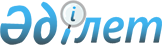 О внесении изменений в приказ исполняющего обязанности Министра образования и науки Республики Казахстан от 16 февраля 2016 года № 152 "Об утверждении образовательной программы курсов повышения квалификации преподавателей педагогических специальностей высших учебных заведений "Современные педагогические технологии"Приказ Министра образования и науки Республики Казахстан от 6 июня 2019 года № 261. Зарегистрирован в Министерстве юстиции Республики Казахстан 7 июня 2019 года № 18813
      ПРИКАЗЫВАЮ:
      1. Внести в приказ исполняющего обязанности Министра образования и науки Республики Казахстан от 16 февраля 2016 года № 152 "Об утверждении образовательной программы курсов повышения квалификации преподавателей педагогических специальностей высших учебных заведений "Современные педагогические технологии" (зарегистрирован в Министерстве юстиции Республики Казахстан 14 марта 2016 года за № 13445, опубликован 29 марта 2019 года в информационно-правовой системе нормативных правовых актов Республики Казахстан "Әділет") следующие изменения:
      в приложении 1 к Образовательной программе курсов повышения квалификации педагогических кадров "Современные педагогические технологии в высших учебных заведениях в рамках обновленного содержания образования" для преподавателей педагогических специальностей высших учебных заведений:
      строку 1.1 изложить в следющей редакции:
      "
      в приложении 2 к Образовательной программе курсов повышения квалификации педагогических кадров "Современные педагогические технологии в высших учебных заведениях в рамках обновленного содержания образования" для преподавателей педагогических специальностей высших учебных заведений:
      строку 1.1 изложить в следующей редакции:
      "
      2. Департаменту высшего и послевузовского образования Министерства образования и науки Республики Казахстан в установленном законодательством Республики Казахстан порядке обеспечить:
      1) государственную регистрацию настоящего приказа в Министерстве юстиции Республики Казахстан;
      2) в течение десяти календарных дней со дня государственной регистрации настоящего приказа направление его копии в бумажном и электронном виде на казахском и русском языках в Республиканское государственное предприятие на праве хозяйственного ведения "Республиканский центр правовой информации" для официального опубликования и включения в Эталонный контрольный банк нормативных правовых актов Республики Казахстан;
      3) размещение настоящего приказа на интернет-ресурсе Министерства образования и науки Республики Казахстан после его официального опубликования;
      4) в течение десяти рабочих дней после государственной регистрации настоящего приказа представление в Департамент юридической службы Министерства образования и науки Республики Казахстан сведений об исполнении мероприятий, предусмотренных подпунктами 1), 2) и 3) настоящего пункта.
      3. Контроль за исполнением настоящего приказа возложить на вице-министра образования и науки Республики Казахстан Жакыпову Ф.Н.
      4. Настоящий приказ вводится в действие после дня его первого официального опубликования.
					© 2012. РГП на ПХВ «Институт законодательства и правовой информации Республики Казахстан» Министерства юстиции Республики Казахстан
				
1.1
Программная статья Президента Республики Казахстан от 12 апреля 2017 года. "Болашаққа бағдар: рухани жаңғыру". Программа Президента Республики Казахстан от 20 мая 2015 года "План нации – 100 конкретных шагов по реализации пяти институциональных реформ", Закон Республики Казахстан "Об образовании" от 27 июля 2007 года. Государственная программа развития образования и науки Республики Казахстан на 2016 - 2019 годы утвержденная постановлением Правительства Республики Казахстан от 24 июля 2018 года № 460
2
-
-
-
-
-
-
2                                                                                                                                                                                ";
1.1
Программная статья Президента Республики Казахстан от 12 апреля 2017 года "Болашаққа бағдар: рухани жаңғыру". Программа Президента Республики Казахстан от 20 мая 2015 года "План нации – 100 конкретных шагов по реализации пяти институциональных реформ".

Закон Республики Казахстан "Об образовании" от 27 июля 2007 года. Государственная программа развития образования и науки Республики Казахстан на 2016 - 2019 годы утвержденная постановлением Правительства Республики Казахстан от 24 июля 2018 года № 460
2
-
-
-
-
-
2                                                                                                                                                                                                             ".
      Министра образования и науки 
Республики Казахстан
